Publicado en Madrid el 11/10/2018 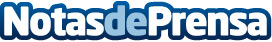 La Dra. Josefina Vicario alerta sobre el aumento de los tratamientos con hilos tensoresEsto es debido al uso de aplicaciones móviles que permiten mejorar el aspecto facial. "Cada vez es más frecuente que los pacientes acudan a las consultas de medicina y cirugía estética mostrando ‘selfies’ retocados en Apps de teléfonos que permiten estirar la piel", según afirma la Dra. Vicario
Datos de contacto:Marta G. de VinuesaComunicación622539322Nota de prensa publicada en: https://www.notasdeprensa.es/la-dra-josefina-vicario-alerta-sobre-el Categorias: Nacional Medicina Sociedad Madrid E-Commerce Medicina alternativa Dispositivos móviles Belleza http://www.notasdeprensa.es